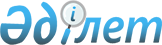 О проекте Указа Президента Республики Казахстан "О внесении изменений и дополнений в Указ Президента Республики Казахстан от 20 января 1998 года № 3827 "О профессиональных и иных праздниках в Республике Казахстан"Постановление Правительства Республики Казахстан от 28 августа 2015 года №  670      Правительство Республики Казахстан ПОСТАНОВЛЯЕТ:

      внести на рассмотрение Президента Республики Казахстан проект Указа Президента Республики Казахстан «О внесении изменений и дополнений в Указ Президента Республики Казахстан от 20 января 1998 года № 3827 «О профессиональных и иных праздниках в Республике Казахстан».      Премьер-Министр

      Республики Казахстан                   К. Масимов О внесении изменений и дополнений в Указ Президента Республики

Казахстан от 20 января 1998 года № 3827 «О профессиональных и

иных праздниках в Республике Казахстан»      ПОСТАНОВЛЯЮ:

      1. Внести в Указ Президента Республики Казахстан от 20 января 1998 года № 3827 «О профессиональных и иных праздниках в Республике Казахстан» (САПП Республики Казахстан, 1998 г., № 1, ст. 1) следующие изменения и дополнения:

      заголовок изложить в следующей редакции:

      «О профессиональных и иных праздниках, памятных днях в Республике Казахстан»;

      пункт 1 изложить в следующей редакции:

      «1. Утвердить прилагаемый перечень профессиональных и иных праздников, памятных дней в Республике Казахстан.»;

      в перечне профессиональных и иных праздников в Республике Казахстан, утвержденном вышеназванным Указом:

      заголовок изложить в следующей редакции:

      «Перечень профессиональных и иных праздников, памятных дней в Республике Казахстан»;

      пункт 1 изложить в следующей редакции:

      «1. День чествования казахстанцев, исполнявших воинский долг на территории других государств - 15 февраля»;

      дополнить пунктами 1-1 и 2-2 следующего содержания:

      «1-1. День геолога - первое воскресенье апреля»;

      «2-2. День чествования казахстанцев, участвовавших в ликвидации последствий аварии на Чернобыльской АЭС, других техногенных и экологических катастроф - 26 апреля».

      2. Настоящий Указ вводится в действие со дня его первого официального опубликования.      Президент

      Республики Казахстан                     Н.Назарбаев
					© 2012. РГП на ПХВ «Институт законодательства и правовой информации Республики Казахстан» Министерства юстиции Республики Казахстан
				